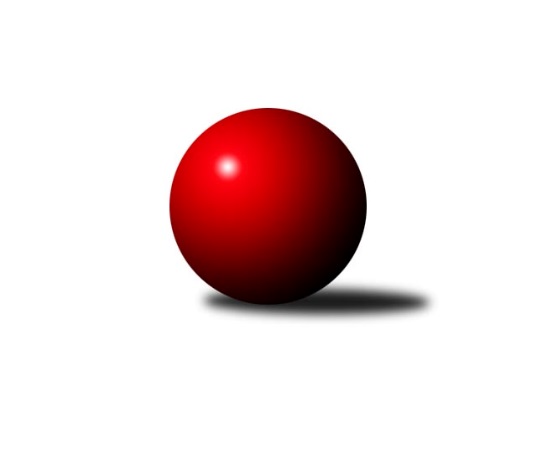 Č.14Ročník 2021/2022	9.5.2024 Mistrovství Prahy 1 2021/2022Statistika 14. kolaTabulka družstev:		družstvo	záp	výh	rem	proh	skore	sety	průměr	body	plné	dorážka	chyby	1.	TJ Astra	14	10	1	3	73.5 : 38.5 	(97.0 : 71.0)	2482	21	1749	732	43.3	2.	KK Slavoj C	14	9	1	4	65.5 : 46.5 	(88.5 : 79.5)	2535	19	1761	773	40.6	3.	SC Olympia Radotín	14	9	1	4	62.5 : 49.5 	(88.0 : 80.0)	2491	19	1729	762	41.7	4.	KK Konstruktiva C	14	8	1	5	60.0 : 52.0 	(88.0 : 80.0)	2502	17	1740	763	44.4	5.	TJ Rudná A	14	7	1	6	64.0 : 48.0 	(100.0 : 68.0)	2550	15	1762	788	42.1	6.	VSK ČVUT	14	7	1	6	60.0 : 52.0 	(88.5 : 79.5)	2438	15	1706	732	44.4	7.	TJ Kobylisy	14	6	2	6	56.5 : 55.5 	(83.0 : 85.0)	2443	14	1705	738	44.3	8.	KK Velké Popovice	13	6	1	6	50.0 : 54.0 	(76.0 : 80.0)	2430	13	1705	725	50	9.	SK Uhelné sklady	14	5	2	7	52.0 : 60.0 	(80.5 : 87.5)	2464	12	1725	739	47.8	10.	SK Žižkov B	14	5	2	7	50.0 : 62.0 	(78.5 : 89.5)	2396	12	1664	732	42.1	11.	TJ Rudná B	14	5	1	8	49.0 : 63.0 	(76.0 : 92.0)	2441	11	1720	720	51.9	12.	TJ Radlice	14	2	6	6	52.0 : 60.0 	(84.0 : 84.0)	2513	10	1740	773	45.4	13.	SK Meteor C	14	4	1	9	38.5 : 73.5 	(66.5 : 101.5)	2308	9	1655	653	54.9	14.	SK Uhelné sklady B	13	3	1	9	42.5 : 61.5 	(69.5 : 86.5)	2328	7	1657	671	52.2Tabulka doma:		družstvo	záp	výh	rem	proh	skore	sety	průměr	body	maximum	minimum	1.	TJ Astra	7	7	0	0	44.5 : 11.5 	(55.0 : 29.0)	2539	14	2617	2458	2.	KK Konstruktiva C	7	6	1	0	38.0 : 18.0 	(52.0 : 32.0)	2574	13	2666	2491	3.	TJ Kobylisy	7	6	0	1	37.5 : 18.5 	(47.5 : 36.5)	2343	12	2454	2281	4.	TJ Rudná A	7	5	1	1	39.0 : 17.0 	(58.0 : 26.0)	2586	11	2641	2506	5.	VSK ČVUT	7	5	1	1	39.0 : 17.0 	(49.0 : 35.0)	2623	11	2720	2541	6.	SC Olympia Radotín	7	5	1	1	34.0 : 22.0 	(48.5 : 35.5)	2586	11	2647	2553	7.	KK Velké Popovice	7	5	0	2	35.0 : 21.0 	(48.5 : 35.5)	2438	10	2472	2405	8.	TJ Rudná B	7	5	0	2	34.5 : 21.5 	(46.5 : 37.5)	2508	10	2572	2448	9.	SK Meteor C	7	4	1	2	29.0 : 27.0 	(43.0 : 41.0)	2493	9	2551	2451	10.	KK Slavoj C	7	4	0	3	31.0 : 25.0 	(40.5 : 43.5)	2635	8	2745	2540	11.	SK Uhelné sklady	7	3	1	3	29.5 : 26.5 	(49.5 : 34.5)	2410	7	2504	2339	12.	SK Žižkov B	7	3	1	3	28.5 : 27.5 	(43.5 : 40.5)	2587	7	2665	2481	13.	TJ Radlice	7	1	4	2	29.0 : 27.0 	(45.5 : 38.5)	2439	6	2514	2369	14.	SK Uhelné sklady B	6	2	0	4	25.5 : 22.5 	(36.0 : 36.0)	2377	4	2469	2246Tabulka venku:		družstvo	záp	výh	rem	proh	skore	sety	průměr	body	maximum	minimum	1.	KK Slavoj C	7	5	1	1	34.5 : 21.5 	(48.0 : 36.0)	2539	11	2700	2420	2.	SC Olympia Radotín	7	4	0	3	28.5 : 27.5 	(39.5 : 44.5)	2472	8	2632	2270	3.	TJ Astra	7	3	1	3	29.0 : 27.0 	(42.0 : 42.0)	2472	7	2714	2280	4.	SK Uhelné sklady	7	2	1	4	22.5 : 33.5 	(31.0 : 53.0)	2471	5	2612	2319	5.	SK Žižkov B	7	2	1	4	21.5 : 34.5 	(35.0 : 49.0)	2349	5	2606	2099	6.	TJ Rudná A	7	2	0	5	25.0 : 31.0 	(42.0 : 42.0)	2545	4	2673	2405	7.	TJ Radlice	7	1	2	4	23.0 : 33.0 	(38.5 : 45.5)	2525	4	2621	2403	8.	KK Konstruktiva C	7	2	0	5	22.0 : 34.0 	(36.0 : 48.0)	2491	4	2649	2383	9.	VSK ČVUT	7	2	0	5	21.0 : 35.0 	(39.5 : 44.5)	2407	4	2637	2230	10.	KK Velké Popovice	6	1	1	4	15.0 : 33.0 	(27.5 : 44.5)	2428	3	2632	2282	11.	SK Uhelné sklady B	7	1	1	5	17.0 : 39.0 	(33.5 : 50.5)	2333	3	2469	2178	12.	TJ Kobylisy	7	0	2	5	19.0 : 37.0 	(35.5 : 48.5)	2460	2	2546	2368	13.	TJ Rudná B	7	0	1	6	14.5 : 41.5 	(29.5 : 54.5)	2431	1	2565	2299	14.	SK Meteor C	7	0	0	7	9.5 : 46.5 	(23.5 : 60.5)	2271	0	2362	2201Tabulka podzimní části:		družstvo	záp	výh	rem	proh	skore	sety	průměr	body	doma	venku	1.	TJ Astra	13	10	1	2	73.5 : 30.5 	(95.0 : 61.0)	2515	21 	7 	0 	0 	3 	1 	2	2.	KK Slavoj C	13	9	1	3	64.5 : 39.5 	(85.5 : 70.5)	2558	19 	4 	0 	3 	5 	1 	0	3.	KK Konstruktiva C	12	8	1	3	57.0 : 39.0 	(79.0 : 65.0)	2504	17 	6 	1 	0 	2 	0 	3	4.	SC Olympia Radotín	12	8	0	4	51.5 : 44.5 	(73.0 : 71.0)	2490	16 	4 	0 	1 	4 	0 	3	5.	TJ Rudná A	13	6	1	6	57.0 : 47.0 	(91.0 : 65.0)	2550	13 	4 	1 	1 	2 	0 	5	6.	VSK ČVUT	13	6	1	6	54.0 : 50.0 	(82.5 : 73.5)	2438	13 	4 	1 	1 	2 	0 	5	7.	KK Velké Popovice	13	6	1	6	50.0 : 54.0 	(76.0 : 80.0)	2430	13 	5 	0 	2 	1 	1 	4	8.	TJ Kobylisy	13	5	2	6	48.5 : 55.5 	(73.0 : 83.0)	2441	12 	5 	0 	1 	0 	2 	5	9.	SK Žižkov B	13	5	2	6	48.0 : 56.0 	(73.0 : 83.0)	2397	12 	3 	1 	2 	2 	1 	4	10.	SK Uhelné sklady	13	4	2	7	46.0 : 58.0 	(74.0 : 82.0)	2434	10 	3 	1 	3 	1 	1 	4	11.	TJ Rudná B	12	4	1	7	40.0 : 56.0 	(61.0 : 83.0)	2443	9 	4 	0 	1 	0 	1 	6	12.	SK Meteor C	13	4	1	8	37.5 : 66.5 	(65.5 : 90.5)	2330	9 	4 	1 	2 	0 	0 	6	13.	TJ Radlice	12	1	5	6	42.0 : 54.0 	(70.0 : 74.0)	2516	7 	1 	4 	2 	0 	1 	4	14.	SK Uhelné sklady B	13	3	1	9	42.5 : 61.5 	(69.5 : 86.5)	2328	7 	2 	0 	4 	1 	1 	5Tabulka jarní části:		družstvo	záp	výh	rem	proh	skore	sety	průměr	body	doma	venku	1.	SC Olympia Radotín	2	1	1	0	11.0 : 5.0 	(15.0 : 9.0)	2604	3 	1 	1 	0 	0 	0 	0 	2.	TJ Radlice	2	1	1	0	10.0 : 6.0 	(14.0 : 10.0)	2533	3 	0 	0 	0 	1 	1 	0 	3.	TJ Kobylisy	1	1	0	0	8.0 : 0.0 	(10.0 : 2.0)	2454	2 	1 	0 	0 	0 	0 	0 	4.	TJ Rudná A	1	1	0	0	7.0 : 1.0 	(9.0 : 3.0)	2592	2 	1 	0 	0 	0 	0 	0 	5.	SK Uhelné sklady	1	1	0	0	6.0 : 2.0 	(6.5 : 5.5)	2612	2 	0 	0 	0 	1 	0 	0 	6.	VSK ČVUT	1	1	0	0	6.0 : 2.0 	(6.0 : 6.0)	2644	2 	1 	0 	0 	0 	0 	0 	7.	TJ Rudná B	2	1	0	1	9.0 : 7.0 	(15.0 : 9.0)	2454	2 	1 	0 	1 	0 	0 	0 	8.	KK Velké Popovice	0	0	0	0	0.0 : 0.0 	(0.0 : 0.0)	0	0 	0 	0 	0 	0 	0 	0 	9.	SK Uhelné sklady B	0	0	0	0	0.0 : 0.0 	(0.0 : 0.0)	0	0 	0 	0 	0 	0 	0 	0 	10.	SK Žižkov B	1	0	0	1	2.0 : 6.0 	(5.5 : 6.5)	2580	0 	0 	0 	1 	0 	0 	0 	11.	KK Slavoj C	1	0	0	1	1.0 : 7.0 	(3.0 : 9.0)	2420	0 	0 	0 	0 	0 	0 	1 	12.	SK Meteor C	1	0	0	1	1.0 : 7.0 	(1.0 : 11.0)	2201	0 	0 	0 	0 	0 	0 	1 	13.	TJ Astra	1	0	0	1	0.0 : 8.0 	(2.0 : 10.0)	2280	0 	0 	0 	0 	0 	0 	1 	14.	KK Konstruktiva C	2	0	0	2	3.0 : 13.0 	(9.0 : 15.0)	2499	0 	0 	0 	0 	0 	0 	2 Zisk bodů pro družstvo:		jméno hráče	družstvo	body	zápasy	v %	dílčí body	sety	v %	1.	Miloš Beneš ml.	TJ Radlice 	13	/	13	(100%)	24.5	/	26	(94%)	2.	Jiří Pavlík 	KK Slavoj C 	12	/	14	(86%)	20	/	28	(71%)	3.	Pavel Jahelka 	VSK ČVUT  	12	/	14	(86%)	19.5	/	28	(70%)	4.	Martin Kučerka 	KK Velké Popovice 	11	/	13	(85%)	20	/	26	(77%)	5.	Miluše Kohoutová 	TJ Rudná A 	11	/	14	(79%)	21.5	/	28	(77%)	6.	Jan Barchánek 	KK Konstruktiva C 	11	/	14	(79%)	21	/	28	(75%)	7.	Vladimír Zdražil 	SC Olympia Radotín 	10	/	12	(83%)	20	/	24	(83%)	8.	Pavel Červinka 	TJ Kobylisy  	10	/	13	(77%)	17	/	26	(65%)	9.	Jan Kamín 	TJ Radlice 	10	/	13	(77%)	16.5	/	26	(63%)	10.	Jindřich Valo 	KK Slavoj C 	9.5	/	12	(79%)	14.5	/	24	(60%)	11.	Tomáš Dvořák 	SK Uhelné sklady 	9	/	12	(75%)	16.5	/	24	(69%)	12.	Tomáš Jícha 	KK Velké Popovice 	9	/	12	(75%)	15	/	24	(63%)	13.	Radek Fiala 	TJ Astra 	9	/	13	(69%)	17.5	/	26	(67%)	14.	Jaroslav Dryák 	TJ Astra 	9	/	13	(69%)	17	/	26	(65%)	15.	Jan Neckář 	SK Žižkov B 	9	/	14	(64%)	19	/	28	(68%)	16.	Robert Asimus 	SC Olympia Radotín 	9	/	14	(64%)	18	/	28	(64%)	17.	Martin Novák 	SK Uhelné sklady 	9	/	14	(64%)	17	/	28	(61%)	18.	Tomáš Hroza 	TJ Astra 	9	/	14	(64%)	15	/	28	(54%)	19.	Zdeněk Barcal 	SK Meteor C 	8.5	/	13	(65%)	17	/	26	(65%)	20.	Anna Sailerová 	SK Žižkov B 	8.5	/	14	(61%)	16.5	/	28	(59%)	21.	Jakub Vodička 	TJ Astra 	8	/	10	(80%)	14	/	20	(70%)	22.	Petr Barchánek 	KK Konstruktiva C 	8	/	10	(80%)	13	/	20	(65%)	23.	Miroslav Míchal 	SK Uhelné sklady B 	8	/	12	(67%)	17.5	/	24	(73%)	24.	Karel Mašek 	TJ Kobylisy  	8	/	12	(67%)	15	/	24	(63%)	25.	Pavel Černý 	SK Uhelné sklady B 	8	/	12	(67%)	12.5	/	24	(52%)	26.	Adam Vejvoda 	VSK ČVUT  	8	/	13	(62%)	15.5	/	26	(60%)	27.	Jiří Spěváček 	TJ Rudná A 	8	/	13	(62%)	13.5	/	26	(52%)	28.	Václav Bouchal 	TJ Kobylisy  	8	/	13	(62%)	13.5	/	26	(52%)	29.	Josef Tesař 	SK Meteor C 	8	/	14	(57%)	16	/	28	(57%)	30.	Milan Vejvoda 	VSK ČVUT  	8	/	14	(57%)	15.5	/	28	(55%)	31.	Daniel Veselý 	TJ Astra 	8	/	14	(57%)	14	/	28	(50%)	32.	Miloslav Všetečka 	SK Žižkov B 	7.5	/	13	(58%)	14	/	26	(54%)	33.	Ludmila Erbanová 	TJ Rudná A 	7	/	10	(70%)	14	/	20	(70%)	34.	Jan Hloušek 	SK Uhelné sklady 	7	/	11	(64%)	12	/	22	(55%)	35.	Lukáš Lehner 	TJ Radlice 	7	/	11	(64%)	11	/	22	(50%)	36.	Martin Machulka 	TJ Rudná B 	7	/	12	(58%)	10.5	/	24	(44%)	37.	Pavel Dvořák 	SC Olympia Radotín 	7	/	13	(54%)	17	/	26	(65%)	38.	Pavel Strnad 	TJ Rudná A 	7	/	14	(50%)	14	/	28	(50%)	39.	Radek Machulka 	TJ Rudná B 	7	/	14	(50%)	14	/	28	(50%)	40.	Jan Rokos 	TJ Rudná A 	6	/	8	(75%)	11	/	16	(69%)	41.	Petra Sedláčková 	KK Slavoj C 	6	/	10	(60%)	11.5	/	20	(58%)	42.	Hana Kovářová 	KK Konstruktiva C 	6	/	10	(60%)	11	/	20	(55%)	43.	Bedřich Švec 	KK Velké Popovice 	6	/	11	(55%)	9	/	22	(41%)	44.	Ladislav Musil 	KK Velké Popovice 	6	/	13	(46%)	13.5	/	26	(52%)	45.	Jaruška Havrdová 	KK Velké Popovice 	6	/	13	(46%)	12	/	26	(46%)	46.	Bohumil Bazika 	SK Uhelné sklady 	6	/	13	(46%)	11.5	/	26	(44%)	47.	Jaromír Bok 	TJ Rudná A 	6	/	14	(43%)	17	/	28	(61%)	48.	Petr Dvořák 	SC Olympia Radotín 	6	/	14	(43%)	11.5	/	28	(41%)	49.	Petra Koščová 	TJ Rudná B 	5.5	/	12	(46%)	12	/	24	(50%)	50.	Čeněk Zachař 	KK Slavoj C 	5	/	8	(63%)	10.5	/	16	(66%)	51.	Pavel Mezek 	TJ Kobylisy  	5	/	10	(50%)	9	/	20	(45%)	52.	Peter Koščo 	TJ Rudná B 	5	/	13	(38%)	11	/	26	(42%)	53.	Marek Lehner 	TJ Radlice 	5	/	14	(36%)	10	/	28	(36%)	54.	Marek Šveda 	TJ Astra 	4.5	/	11	(41%)	10.5	/	22	(48%)	55.	Miroslav Kýhos 	TJ Rudná B 	4.5	/	12	(38%)	9	/	24	(38%)	56.	Josef Dvořák 	KK Slavoj C 	4	/	4	(100%)	8	/	8	(100%)	57.	Radovan Šimůnek 	TJ Astra 	4	/	5	(80%)	7	/	10	(70%)	58.	Vlastimil Bočánek 	SK Uhelné sklady B 	4	/	6	(67%)	5	/	12	(42%)	59.	Jan Knyttl 	VSK ČVUT  	4	/	8	(50%)	10	/	16	(63%)	60.	Martin Lukáš 	SK Žižkov B 	4	/	9	(44%)	10	/	18	(56%)	61.	Martin Pondělíček 	SC Olympia Radotín 	4	/	10	(40%)	7	/	20	(35%)	62.	Karel Hybš 	KK Konstruktiva C 	4	/	11	(36%)	11	/	22	(50%)	63.	Jiří Piskáček 	VSK ČVUT  	4	/	11	(36%)	9	/	22	(41%)	64.	Ivan Harašta 	KK Konstruktiva C 	4	/	12	(33%)	8	/	24	(33%)	65.	Adam Rajnoch 	SK Uhelné sklady B 	4	/	13	(31%)	11	/	26	(42%)	66.	Roman Tumpach 	SK Uhelné sklady B 	4	/	13	(31%)	10.5	/	26	(40%)	67.	Antonín Knobloch 	SK Uhelné sklady 	4	/	14	(29%)	11.5	/	28	(41%)	68.	Jindra Pokorná 	SK Meteor C 	4	/	14	(29%)	10	/	28	(36%)	69.	Jan Neckář ml.	SK Žižkov B 	4	/	14	(29%)	8	/	28	(29%)	70.	Petr Behina 	SK Uhelné sklady B 	3.5	/	5	(70%)	6	/	10	(60%)	71.	Hana Křemenová 	SK Žižkov B 	3	/	4	(75%)	6	/	8	(75%)	72.	Radek Pauk 	SC Olympia Radotín 	3	/	5	(60%)	6.5	/	10	(65%)	73.	Karel Sedláček 	TJ Kobylisy  	3	/	8	(38%)	8	/	16	(50%)	74.	Daniel Prošek 	KK Slavoj C 	3	/	8	(38%)	6	/	16	(38%)	75.	Adam Lesák 	TJ Rudná B 	3	/	8	(38%)	4.5	/	16	(28%)	76.	Miroslav Kochánek 	VSK ČVUT  	3	/	11	(27%)	6	/	22	(27%)	77.	Samuel Fujko 	KK Konstruktiva C 	3	/	12	(25%)	12	/	24	(50%)	78.	Leoš Kofroň 	TJ Radlice 	3	/	13	(23%)	11	/	26	(42%)	79.	Lubomír Chudoba 	TJ Kobylisy  	2.5	/	10	(25%)	9	/	20	(45%)	80.	Stanislava Sábová 	SK Uhelné sklady 	2	/	2	(100%)	4	/	4	(100%)	81.	Dana Školová 	SK Uhelné sklady B 	2	/	2	(100%)	3	/	4	(75%)	82.	Jan Vojáček 	TJ Radlice 	2	/	2	(100%)	3	/	4	(75%)	83.	Jan Petráček 	SK Meteor C 	2	/	3	(67%)	5	/	6	(83%)	84.	Jaroslav Pleticha ml.	KK Konstruktiva C 	2	/	3	(67%)	5	/	6	(83%)	85.	Jiří Zdráhal 	TJ Rudná B 	2	/	3	(67%)	5	/	6	(83%)	86.	František Rusín 	KK Slavoj C 	2	/	3	(67%)	4	/	6	(67%)	87.	Marek Dvořák 	TJ Rudná A 	2	/	4	(50%)	4	/	8	(50%)	88.	Aleš Král 	KK Slavoj C 	2	/	5	(40%)	4	/	10	(40%)	89.	Zbyněk Sedlák 	SK Uhelné sklady 	2	/	5	(40%)	3	/	10	(30%)	90.	Tomáš Keller 	TJ Rudná B 	2	/	7	(29%)	7	/	14	(50%)	91.	Miroslav Klement 	KK Konstruktiva C 	2	/	8	(25%)	3	/	16	(19%)	92.	Jaromír Žítek 	TJ Kobylisy  	2	/	10	(20%)	7.5	/	20	(38%)	93.	Jiří Ujhelyi 	SC Olympia Radotín 	2	/	10	(20%)	4	/	20	(20%)	94.	Josef Kučera 	SK Meteor C 	2	/	13	(15%)	6	/	26	(23%)	95.	Josef Jurášek 	SK Meteor C 	2	/	13	(15%)	4.5	/	26	(17%)	96.	Josef Gebr 	SK Žižkov B 	2	/	14	(14%)	5	/	28	(18%)	97.	Milan Dvořák 	TJ Rudná B 	1	/	1	(100%)	2	/	2	(100%)	98.	Josef Vodešil 	KK Velké Popovice 	1	/	1	(100%)	2	/	2	(100%)	99.	Štěpán Fatka 	TJ Rudná A 	1	/	1	(100%)	2	/	2	(100%)	100.	Evžen Valtr 	KK Slavoj C 	1	/	1	(100%)	2	/	2	(100%)	101.	Tomáš Turnský 	TJ Astra 	1	/	1	(100%)	1	/	2	(50%)	102.	Karel Kohout 	TJ Rudná A 	1	/	1	(100%)	1	/	2	(50%)	103.	Petr Seidl 	TJ Astra 	1	/	1	(100%)	1	/	2	(50%)	104.	Vladimír Kohout 	TJ Kobylisy  	1	/	1	(100%)	1	/	2	(50%)	105.	Tomáš Kuneš 	VSK ČVUT  	1	/	1	(100%)	1	/	2	(50%)	106.	Vladimír Dvořák 	SK Meteor C 	1	/	1	(100%)	1	/	2	(50%)	107.	Jiří Škoda 	VSK ČVUT  	1	/	2	(50%)	3	/	4	(75%)	108.	Vojtěch Zlatník 	SC Olympia Radotín 	1	/	2	(50%)	3	/	4	(75%)	109.	Richard Glas 	VSK ČVUT  	1	/	2	(50%)	3	/	4	(75%)	110.	Jakub Vojáček 	TJ Radlice 	1	/	2	(50%)	2	/	4	(50%)	111.	Jakub Wrzecionko 	KK Konstruktiva C 	1	/	2	(50%)	2	/	4	(50%)	112.	Luboš Kocmich 	VSK ČVUT  	1	/	3	(33%)	3	/	6	(50%)	113.	Vojtěch Vojtíšek 	TJ Kobylisy  	1	/	3	(33%)	3	/	6	(50%)	114.	David Knoll 	VSK ČVUT  	1	/	3	(33%)	2	/	6	(33%)	115.	Jiří Kuděj 	SK Uhelné sklady B 	1	/	3	(33%)	2	/	6	(33%)	116.	Jindra Kafková 	SK Uhelné sklady 	1	/	3	(33%)	2	/	6	(33%)	117.	Petr Kapal 	KK Velké Popovice 	1	/	3	(33%)	2	/	6	(33%)	118.	Miroslav Vyšný 	KK Slavoj C 	1	/	3	(33%)	2	/	6	(33%)	119.	Miloslav Dušek 	SK Uhelné sklady 	1	/	3	(33%)	1	/	6	(17%)	120.	Jarmila Zimáková 	TJ Rudná A 	1	/	3	(33%)	1	/	6	(17%)	121.	Jana Průšová 	KK Slavoj C 	1	/	7	(14%)	3	/	14	(21%)	122.	Miroslav Plachý 	SK Uhelné sklady 	1	/	7	(14%)	2	/	14	(14%)	123.	Přemysl Šámal 	SK Meteor C 	1	/	8	(13%)	4	/	16	(25%)	124.	Radek Lehner 	TJ Radlice 	1	/	13	(8%)	5	/	26	(19%)	125.	Pavel Šimek 	SC Olympia Radotín 	0.5	/	2	(25%)	1	/	4	(25%)	126.	Michal Majer 	TJ Rudná B 	0	/	1	(0%)	1	/	2	(50%)	127.	Petr Pravlovský 	KK Slavoj C 	0	/	1	(0%)	1	/	2	(50%)	128.	Jan Mařánek 	TJ Rudná A 	0	/	1	(0%)	1	/	2	(50%)	129.	Jiří Novotný 	SK Meteor C 	0	/	1	(0%)	1	/	2	(50%)	130.	Irini Sedláčková 	SK Žižkov B 	0	/	1	(0%)	0	/	2	(0%)	131.	Luboš Machulka 	TJ Rudná B 	0	/	1	(0%)	0	/	2	(0%)	132.	Bohumír Musil 	KK Konstruktiva C 	0	/	1	(0%)	0	/	2	(0%)	133.	Gabriela Jirásková 	KK Velké Popovice 	0	/	1	(0%)	0	/	2	(0%)	134.	Tomáš Pokorný 	SK Žižkov B 	0	/	1	(0%)	0	/	2	(0%)	135.	Marek Sedlák 	TJ Astra 	0	/	1	(0%)	0	/	2	(0%)	136.	Jiří Budil 	SK Uhelné sklady B 	0	/	1	(0%)	0	/	2	(0%)	137.	Karel Balliš 	KK Slavoj C 	0	/	1	(0%)	0	/	2	(0%)	138.	Jan Kratochvíl 	KK Velké Popovice 	0	/	1	(0%)	0	/	2	(0%)	139.	Martin Šimek 	SC Olympia Radotín 	0	/	1	(0%)	0	/	2	(0%)	140.	Jan Klégr 	TJ Rudná A 	0	/	1	(0%)	0	/	2	(0%)	141.	Kateřina Holanová 	KK Slavoj C 	0	/	1	(0%)	0	/	2	(0%)	142.	Tomáš Doležal 	TJ Astra 	0	/	1	(0%)	0	/	2	(0%)	143.	Vladimír Vošický 	SK Meteor C 	0	/	2	(0%)	2	/	4	(50%)	144.	Jiří Tencar 	VSK ČVUT  	0	/	2	(0%)	1	/	4	(25%)	145.	Miroslava Martincová 	SK Meteor C 	0	/	2	(0%)	0	/	4	(0%)	146.	Karel Turek 	TJ Radlice 	0	/	3	(0%)	1	/	6	(17%)	147.	Marek Sedláček 	SK Uhelné sklady B 	0	/	5	(0%)	0	/	10	(0%)	148.	Petr Míchal 	SK Uhelné sklady B 	0	/	6	(0%)	2	/	12	(17%)	149.	Jiří Mrzílek 	KK Velké Popovice 	0	/	10	(0%)	2.5	/	20	(13%)Průměry na kuželnách:		kuželna	průměr	plné	dorážka	chyby	výkon na hráče	1.	SK Žižkov Praha, 1-4	2614	1806	808	42.8	(435.8)	2.	SK Žižkov Praha, 3-4	2584	1769	815	42.5	(430.8)	3.	KK Konstruktiva Praha, 5-6	2530	1771	758	48.2	(421.7)	4.	Radotín, 1-4	2518	1756	762	45.9	(419.8)	5.	TJ Sokol Rudná, 1-2	2505	1750	754	51.3	(417.5)	6.	Meteor, 1-2	2483	1734	749	42.4	(414.0)	7.	Zahr. Město, 1-2	2469	1720	749	43.0	(411.6)	8.	Velké Popovice, 1-2	2416	1700	716	46.9	(402.8)	9.	Zvon, 1-2	2399	1680	718	45.2	(399.9)	10.	Kobylisy, 1-2	2299	1619	679	47.9	(383.2)Nejlepší výkony na kuželnách:SK Žižkov Praha, 1-4KK Slavoj C	2745	7. kolo	Josef Dvořák 	KK Slavoj C	534	7. koloKK Slavoj C	2737	12. kolo	Hana Křemenová 	SK Žižkov B	532	13. koloTJ Astra	2714	5. kolo	Jindřich Valo 	KK Slavoj C	514	2. koloTJ Rudná A	2673	1. kolo	Miloš Beneš ml.	TJ Radlice	503	10. koloKK Slavoj C	2671	10. kolo	Petra Koščová 	TJ Rudná B	497	12. koloSK Žižkov B	2665	13. kolo	Jiří Pavlík 	KK Slavoj C	496	12. koloKK Slavoj C	2662	2. kolo	Ludmila Erbanová 	TJ Rudná A	494	1. koloKK Konstruktiva C	2649	7. kolo	Jiří Pavlík 	KK Slavoj C	490	3. koloVSK ČVUT 	2637	9. kolo	Jiří Pavlík 	KK Slavoj C	490	9. koloVSK ČVUT 	2636	3. kolo	Jindřich Valo 	KK Slavoj C	483	7. koloSK Žižkov Praha, 3-4VSK ČVUT 	2720	4. kolo	Jan Knyttl 	VSK ČVUT 	494	13. koloVSK ČVUT 	2644	14. kolo	Adam Vejvoda 	VSK ČVUT 	493	6. koloVSK ČVUT 	2637	6. kolo	Adam Vejvoda 	VSK ČVUT 	491	4. koloKK Velké Popovice	2632	13. kolo	Jiří Piskáček 	VSK ČVUT 	480	4. koloVSK ČVUT 	2621	13. kolo	Adam Vejvoda 	VSK ČVUT 	479	14. koloKK Konstruktiva C	2614	14. kolo	David Knoll 	VSK ČVUT 	475	14. koloVSK ČVUT 	2611	8. kolo	Jan Knyttl 	VSK ČVUT 	471	6. koloVSK ČVUT 	2590	2. kolo	Jan Barchánek 	KK Konstruktiva C	471	14. koloSK Uhelné sklady	2571	2. kolo	Pavel Jahelka 	VSK ČVUT 	469	6. koloTJ Radlice	2565	4. kolo	Pavel Jahelka 	VSK ČVUT 	468	11. koloKK Konstruktiva Praha, 5-6KK Konstruktiva C	2666	12. kolo	Lukáš Lehner 	TJ Radlice	481	8. koloKK Konstruktiva C	2596	6. kolo	Jaroslav Pleticha ml.	KK Konstruktiva C	481	12. koloKK Konstruktiva C	2589	5. kolo	Miluše Kohoutová 	TJ Rudná A	471	12. koloKK Konstruktiva C	2575	8. kolo	Hana Kovářová 	KK Konstruktiva C	468	12. koloTJ Rudná A	2572	12. kolo	Karel Hybš 	KK Konstruktiva C	466	6. koloKK Konstruktiva C	2551	1. kolo	Hana Kovářová 	KK Konstruktiva C	463	6. koloKK Konstruktiva C	2547	3. kolo	Hana Kovářová 	KK Konstruktiva C	459	8. koloTJ Kobylisy 	2546	5. kolo	Miloš Beneš ml.	TJ Radlice	457	8. koloVSK ČVUT 	2502	1. kolo	Petr Barchánek 	KK Konstruktiva C	457	3. koloTJ Rudná B	2494	10. kolo	Jan Barchánek 	KK Konstruktiva C	457	8. koloRadotín, 1-4KK Slavoj C	2700	13. kolo	Pavel Dvořák 	SC Olympia Radotín	490	7. koloSC Olympia Radotín	2647	11. kolo	Martin Pondělíček 	SC Olympia Radotín	490	11. koloSC Olympia Radotín	2600	7. kolo	František Rusín 	KK Slavoj C	488	13. koloSC Olympia Radotín	2596	5. kolo	Miloš Beneš ml.	TJ Radlice	485	14. koloSC Olympia Radotín	2584	2. kolo	Jan Kamín 	TJ Radlice	471	14. koloTJ Rudná A	2579	5. kolo	Vladimír Zdražil 	SC Olympia Radotín	467	5. koloSC Olympia Radotín	2565	9. kolo	Petr Dvořák 	SC Olympia Radotín	463	11. koloSC Olympia Radotín	2560	14. kolo	Robert Asimus 	SC Olympia Radotín	460	5. koloSC Olympia Radotín	2553	13. kolo	Vladimír Zdražil 	SC Olympia Radotín	459	14. koloTJ Radlice	2504	14. kolo	Evžen Valtr 	KK Slavoj C	457	13. koloTJ Sokol Rudná, 1-2TJ Rudná A	2641	11. kolo	Ludmila Erbanová 	TJ Rudná A	511	2. koloSC Olympia Radotín	2632	3. kolo	Miloš Beneš ml.	TJ Radlice	502	2. koloSK Žižkov B	2606	7. kolo	Martin Lukáš 	SK Žižkov B	485	7. koloTJ Rudná A	2603	7. kolo	Miluše Kohoutová 	TJ Rudná A	482	13. koloTJ Rudná A	2594	4. kolo	Lukáš Lehner 	TJ Radlice	477	2. koloTJ Rudná A	2592	14. kolo	Lukáš Lehner 	TJ Radlice	474	13. koloTJ Radlice	2588	2. kolo	Jan Vojáček 	TJ Radlice	472	13. koloTJ Rudná A	2585	9. kolo	Jan Neckář 	SK Žižkov B	472	7. koloTJ Rudná A	2578	2. kolo	Pavel Strnad 	TJ Rudná A	470	11. koloTJ Rudná B	2572	7. kolo	Jaromír Bok 	TJ Rudná A	469	11. koloMeteor, 1-2SK Meteor C	2551	3. kolo	Jan Petráček 	SK Meteor C	467	3. koloTJ Rudná A	2541	3. kolo	Jindřich Valo 	KK Slavoj C	460	11. koloSK Meteor C	2529	5. kolo	Ludmila Erbanová 	TJ Rudná A	459	3. koloKK Konstruktiva C	2527	9. kolo	Zdeněk Barcal 	SK Meteor C	457	13. koloTJ Astra	2506	7. kolo	Josef Tesař 	SK Meteor C	454	9. koloSK Meteor C	2496	11. kolo	Čeněk Zachař 	KK Slavoj C	452	11. koloKK Slavoj C	2487	11. kolo	Pavel Mezek 	TJ Kobylisy 	444	13. koloSK Meteor C	2479	13. kolo	Zdeněk Barcal 	SK Meteor C	444	9. koloSK Meteor C	2476	1. kolo	Radek Fiala 	TJ Astra	443	7. koloSK Meteor C	2472	9. kolo	Jindra Pokorná 	SK Meteor C	443	3. koloZahr. Město, 1-2TJ Astra	2617	8. kolo	Radek Fiala 	TJ Astra	472	10. koloTJ Astra	2582	4. kolo	Radek Fiala 	TJ Astra	466	4. koloTJ Astra	2576	2. kolo	Radek Fiala 	TJ Astra	466	12. koloTJ Astra	2538	10. kolo	Radek Fiala 	TJ Astra	463	8. koloTJ Astra	2506	12. kolo	Marek Šveda 	TJ Astra	461	8. koloTJ Astra	2493	1. kolo	Marek Šveda 	TJ Astra	459	2. koloTJ Rudná A	2484	10. kolo	Jakub Vodička 	TJ Astra	458	1. koloTJ Astra	2458	6. kolo	Daniel Veselý 	TJ Astra	457	4. koloVSK ČVUT 	2445	12. kolo	Ludmila Erbanová 	TJ Rudná A	457	10. koloSK Uhelné sklady	2420	4. kolo	Tomáš Jícha 	KK Velké Popovice	456	2. koloVelké Popovice, 1-2SC Olympia Radotín	2510	10. kolo	Pavel Červinka 	TJ Kobylisy 	471	3. koloKK Slavoj C	2504	6. kolo	Robert Asimus 	SC Olympia Radotín	466	10. koloKK Velké Popovice	2472	1. kolo	Jiří Pavlík 	KK Slavoj C	453	6. koloKK Velké Popovice	2469	3. kolo	Ladislav Musil 	KK Velké Popovice	447	4. koloKK Velké Popovice	2446	6. kolo	Ladislav Musil 	KK Velké Popovice	442	3. koloKK Velké Popovice	2443	10. kolo	Karel Mašek 	TJ Kobylisy 	440	3. koloTJ Kobylisy 	2443	3. kolo	Tomáš Jícha 	KK Velké Popovice	439	1. koloKK Velké Popovice	2419	12. kolo	Jindřich Valo 	KK Slavoj C	438	6. koloKK Konstruktiva C	2411	4. kolo	Jan Neckář 	SK Žižkov B	432	12. koloKK Velké Popovice	2409	8. kolo	Ladislav Musil 	KK Velké Popovice	431	1. koloZvon, 1-2TJ Radlice	2514	12. kolo	Miloš Beneš ml.	TJ Radlice	483	7. koloSC Olympia Radotín	2505	1. kolo	Tomáš Dvořák 	SK Uhelné sklady	482	5. koloSK Uhelné sklady	2504	12. kolo	Martin Novák 	SK Uhelné sklady	474	9. koloKK Slavoj C	2485	4. kolo	Miloš Beneš ml.	TJ Radlice	465	12. koloSK Uhelné sklady	2476	5. kolo	Miloš Beneš ml.	TJ Radlice	457	5. koloSK Uhelné sklady B	2469	10. kolo	Jan Kamín 	TJ Radlice	456	11. koloSK Uhelné sklady	2458	9. kolo	Jan Kamín 	TJ Radlice	453	12. koloTJ Radlice	2452	7. kolo	Miloš Beneš ml.	TJ Radlice	452	1. koloSK Uhelné sklady B	2451	4. kolo	Vladimír Zdražil 	SC Olympia Radotín	449	1. koloSK Žižkov B	2450	1. kolo	Miloš Beneš ml.	TJ Radlice	449	3. koloKobylisy, 1-2TJ Kobylisy 	2454	14. kolo	Pavel Červinka 	TJ Kobylisy 	469	10. koloTJ Rudná A	2405	6. kolo	Pavel Červinka 	TJ Kobylisy 	438	4. koloTJ Kobylisy 	2372	4. kolo	Robert Asimus 	SC Olympia Radotín	437	4. koloTJ Kobylisy 	2349	10. kolo	Jiří Piskáček 	VSK ČVUT 	424	10. koloTJ Kobylisy 	2336	2. kolo	Pavel Červinka 	TJ Kobylisy 	424	6. koloTJ Kobylisy 	2317	12. kolo	Karel Mašek 	TJ Kobylisy 	423	14. koloTJ Rudná B	2299	2. kolo	Anna Sailerová 	SK Žižkov B	423	8. koloTJ Kobylisy 	2290	8. kolo	Karel Sedláček 	TJ Kobylisy 	421	14. koloTJ Kobylisy 	2281	6. kolo	Václav Bouchal 	TJ Kobylisy 	419	2. koloTJ Astra	2280	14. kolo	Ludmila Erbanová 	TJ Rudná A	418	6. koloČetnost výsledků:	8.0 : 0.0	4x	7.5 : 0.5	1x	7.0 : 1.0	16x	6.5 : 1.5	2x	6.0 : 2.0	21x	5.5 : 2.5	1x	5.0 : 3.0	15x	4.5 : 3.5	1x	4.0 : 4.0	11x	3.5 : 4.5	1x	3.0 : 5.0	7x	2.0 : 6.0	13x	1.0 : 7.0	5x